СОСТАВЛЕНИЕ  ЗАДАНИЙ  ПО ТЕКСТУ КАК  РЕСУРС  ФОРМИРОВАНИЯ ЧИТАТЕЛЬСКИХ  ИНТЕРЕСОВ                                                                               Подготовила                                                                               учитель начальных классов                                                                                высшей квалификационной                                                                                           категории Зайцева Т.А.Слайд 1. Читательский интерес – это такие знания, умения, навыки, благодаря которым ученик может сам планировать и осуществлять работу по освоению художественных текстов.Педагогические условия развития читательского интереса младших школьников – это совокупность факторов, представляющих единство и взаимодействие субъектов образовательного процесса. Слайд 2. Цель педагога – обогатить читательский опыт ребёнка, помочь ему стать самостоятельным читателем, целенаправленно и последовательно формируя его читательские интересы.Для успешного достижения этой цели необходимо создать условия для формирования читательского интереса младших школьников и решить следующие задачи:- развитие потребности в чтении (самостоятельном, инициативном) посредством использования разнообразных форм урочной и внеклассной деятельности;- развитие читательской компетентности учащихся через организацию литературных игр, творческих конкурсов, занятий с элементами театрализации;- стимулирование творчества детей.Правильная организация различных форм и методов работы по развитию интереса к чтению способствует: развитию устойчивого читательского интереса младших школьников; умению работать с литературой определенного рода; умению правильно анализировать, сопоставлять, высказывать или описывать свое мнение; формированию первичных навыков самостоятельной исследовательской деятельности.Слайд 4. Параметры читательского интереса измеряются глубиной, избирательностью, широтой и объемом. Глубина читательского интереса у младших школьников основана на знании авторов произведений, жанров, источников и измеряется уровнем начитанности в соответствии с читательскими интересами ребенка. Избирательность читательского интереса заключается в предпочтении определенных литературных источников, соответствующих читательским интересам личности ребенка. Широта читательского интереса младшего школьника заключается в том, что он может распознавать авторов, жанры произведений, а также умеет различать художественные, публицистические и научно-популярные произведения. Объем читательского интереса детей младшего школьного возраста заключается в интеграции таких параметров, как широта и глубина и проявляется в количестве произведений, которые прочитал ребенок.Слайд 5. Можно выделить следующие направления в работе по формированию развития интереса к чтению младших школьников: 1. Развитие эмоционально-ценностного восприятия литературного произведения:  формирование эмоционального отклика на художественное произведение;  формирование словесного рисования, т.е. создание картин, отражающих авторский замысел в своем воображении;  формирование восприятия литературных произведений в едином контексте по их форме и содержанию;  формирование чувства сопереживания литературным героям. 2. Развитие речевого творчества детей младшего школьного возраста путем сочинения собственных произведений с опорой на авторские или народные. 3. Развитие навыков театрального искусства учащихся путем принятия участия в различных инсценировках и учебных спектаклей. 4. Развитие самостоятельной читательской деятельности за счет развития умений осуществлять самостоятельный поиск и выбор книжной продукции, а также умения аргументировать и отстаивать свой выбор. Именно эти направления в сочетании с разными приёмами и упражнениями развивают читательский интерес у младшего школьника, а также углубляют знания, полученные на уроках литературного чтения, помогают раскрыть индивидуальные особенности каждого учащегося.Рассмотрим некоторые задания, используемые на уроках литературного чтения в начальной школе для развития  читательского  интереса. Формирование читательского интереса нужно начинать в добукварный период обучения грамоте, используя приёмы игрового сопровождения работы с текстом.Слайд 6. В 1 классе можно предложить задания на уровне слова:- Найди и прочитай слова, начинающихся на букву Р: РАКЕТАРЫБААНАНАСДЕТИРЕБЯТАРАКДОМРЯБИНАСлайд 7. Прочитай слова без лишнего слога: кородава, сокабака, молгуклоко, сокрарока, машидамна, гошинрод и т.д.Также можно предложить добавить в слова определенную гласную, чтобы получилось слово (грд, млк, мрз, млтк – в данном примере вставляем букву О); сложить слово из перепутанных букв (касоаб – собака).Слайд 8. Можно предложить следующее задание: прочитайте загадку, отбросив иностранные буквы:DYUВHFЕWPСXZЬSДUIGЕFНRLЬSСQLUПZVИSТDАWRНDQОWЧIJЬZЮSGГRОLDРSFИWТJQ (Весь день спит, а ночью горит. Фонарь)Слайд 9. Игра «Секретный язык» заинтересует учащихся к изучению букв, звуков, Прочитай предложение, используя секретный язык:• называй только гласные;• согласные замени хлопками в ладоши;• покажи паузы между словами при помощи слова «вжик»;• точку обозначь ударом кулачка по ладошке.Белые бараны били в барабаны.Как только ребята научились читать, предлагаются усложненные задания.Слайд 10. Восстанови стихотворение А. Барто. Выбери пропущенные слова (при этом детям предлагаем обратить внимание на то, что слова «грузовик» и «машина» являются одинаковыми по смыслу, т.е. синомичными).Слайд 11. Также можно предложить детям более сложное задание «Выбрать тех героев сказки К. Чуковского, которые НЕ приходили лечиться к доктору Айболиту».Антиципацию используют практически на всех уроках (предвосхищение, предугадывание, представление о предмете или событии, возникающее до акта их восприятия, ожидание наступления события). Например, для активизации мыслительной деятельности и пробуждения интереса к получению новой информации помогает задание «Волшебный сундучок». Слайд 12. Учащимся показывается сундучок, предлагается угадать предмет, который там находится, и узнать название произведения, которое будут изучать: «Этому предмету 2,5 тысячи лет. Он разнообразен по форме, цвету, составу, даже изобрели специальную кружку для чая с отделом для этого предмета». В. Осеева «Печенье».  Слайд 13. Так же для развития интереса учащихся  можно использовать приём «Отсроченная отгадка». Предлагается детям прочитать на карточках текст и вставить пропущенные слова. Интрига сохраняется до конца урока, пока учащиеся не найдут ключик для понимания. В. Осеева «Потерянный день»Неотъемлемым элементом анализа каждой части произведения должна стать словарная работа. Уточнение лексического значения слов помогает прояснить содержание, включает воссоздающее воображение детей, помогает уяснить авторское отношение к изображаемым событиям. Словарная работа в ходе анализа текста предполагает и наблюдения за изобразительно-выразительными средствами языка произведения.Слайд 14. Упражнение «Я знаю это слово»Слайд 15. Упражнение «Лексикограф»Слайд 16. Задание «Тексты с "хвостами"» - незавершенные предложения, которые ребенок должен будет закончить по смыслу. Примером может послужить рассказ Л.Н. Толстого «Жучка»:Слайд 17. Прием «Пять кадров». На уроках литературного чтения используются иллюстрирование учениками изучаемого произведения. Этот вид работы позволяет детям почувствовать радость от необычного общения с книгой. Также учит делить текст на смысловые части, к которым надо нарисовать иллюстрацию. Данный вид работы хорошо подходит для работы в группах.Слайд 18. Упражнение «Крестики-нолики» помогает учащимся закрепить прочитанное в соревновательной форме. Работа проводится в парах: один ученик «крестик», а другой «нолик». После прочтения произведения на этапе закрепления или при проверке домашнего задания ученики задают друг другу вопросы. В случае правильного ответа ученик ставит в игровое поле соответствующий ему знак. Побеждает тот, кто первым выстроит полный ряд своих знаков.На уроках литературного чтения при характеристике героев можно использовать прием «Белое и черное». Ученики разделяются на две группы: «белое» и «черное». Ребята первой группы характеризуют светлые стороны героев, даже отрицательных. Другая группа смотрит на персонажей через призму «черного» и осуждает или оправдывает их.Слайд 19. Для поддержания интереса на уроке к прочитанному произведению или для дальнейшего прочтения можно использовать задание  «Мистер Вопрос и мисс Вопросиха». «Мистер Вопрос» - неразговорчивая личность. Он отвечает кратко и в своей речи использует слова «да» и «нет». Задача ребят - составить закрытые вопросы по тексту, требующие однозначного ответа. «Мисс Вопросиха» - напротив, дама очень общительная, отвечает очень грамотно и развернуто. Ученики составляют открытые вопросы. Такой прием помогает ребятам интерпретировать содержание текста, открывает новый взгляд на его видение. По вопросам, составленным учащимися, можно весьма объективно судить о качестве работы над произведением.  Сформулированный ребёнком вопрос позволяет сделать вывод об уровне развития: •умения погружаться в текст; •способности анализировать информацию в контексте личного опыта; •навыка работать в малых и больших группах, выслушивать оппонента и доказательно высказывать свою точку зрения.Слайд 20. На уроках литературного чтения многие произведения изучаются частично, выборочные главы. Чтобы заинтересовать учащихся, подтолкнуть их к дальнейшему чтению можно использовать следующее задание - «Звезда истории».Слайд 21. Наполнение ребенком пространства текста определенный и живой конкретностью не удастся без богатого воображения и запаса ассоциаций, когда при восприятии даже одного незначительного образа в памяти возникает другой. Чувственное восприятие ребенка способно вызвать порой самую неожиданную цепочку различных связей. Упражнение «Пять чувств» даёт возможность посмотреть на текст глазами автора, увидеть, услышать и почувствовать, что хотел донести писатель до читателя.Слайд 22. Для формирования навыка способность извлекать необходимую информацию из книг можно предложить такое задание: определи по обложкам книгу, в которой можно прочитать сказку. Например «Кот петух и лиса.    Слайд 23. «Реклама книги». Чтобы активизировать мыслительную деятельность учащихся учитель предлагает прорекламировать книгу. Работу можно организовать в группе. Представьте книгу так, чтобы ее захотелось купить и прочитать. Эту работу можно провести иным образом. Предложить ребятам сделать закладку для книги, на которой нарисовать иллюстрацию из этой книги и написать несколько предложений, рекламирующих данное произведение.Слайд 24. Большое воспитательное значение  в жизни каждого человека пословицы и поговорки, благодаря эмоциональности и доступности. В их краткой форме отражается жизненный опыт народа, мудрость, способная раскрыть сущность многих вещей. Упражнение «Рассмотри, разгадай и дополни» помогает с интересом изучать пословицы  поговорки. Используя иллюстрации, учащимся предлагается определить пословицы. Опираясь на пору года и тематику разгаданных пословиц, нужно определить, какая пословица зашифрована.Ответ: 1. Труд человека кормит, а лень портит. 2. Дерево сильно корнями, а человек трудом. 3. Птицу узнают в полёте, а человека в работе. 4. Без труда не вытащишь и рыбку из пруда.  Весенний день год кормит.Слайд 25 - 26. Театральные постановки, инсценировка отрывков произведений любимы школьниками. Они способствуют развитию коммуникации, отстаивать свою точку зрения, принять и понять героя произведения, таким образом показывая результат осознанного чтения.Помочь ребенку осознать необходимость чтения, пробудить интерес к чтению лучших книг и талантливо их прочесть — задача взрослых (будь то родитель, писатель, издатель, учитель, библиотекарь, воспитатель), задача всех, кто верит в силу чтения и болеет душой за возрождение культуры и интеллектуальной мощи своей страны. Нет, напрасно мы решилиПрокатить ________ в _______._______ кататься не привык,Опрокинул __________________.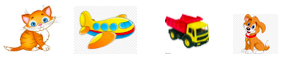 Самое ценное, что есть у человека после здоровья, - это ___________.            С раннего детства он должен научиться беречь его и правильно использовать, не терять ______________ зря.Несла ЖучкаГлядь, в водеПришло Жучке на ум,Она и пусти свою кость,Ту не взяла, её тень. что в воде не тень, а Жучка и кость. кость через мост. а своя ко дну пошла. чтобы ту взять.